Accompagnement personnalisé Seconde : rédiger pour communiquer.Séance 2 : - Rédiger à partir d’un texte sans recopierRédiger pour être compris par des auditeurs qui ne connaissent pas le document sourceSupport : existe-il un risque de surpopulation de la planète ? Textes  de Kenneth Smail et Hervé Le Bras, deux démographes renommés. Cf. annexe, source manuel Magnard p 34,35.1ère partie ; classe divisée en deux, les deux groupes reçoivent l’un des deux textes. Dans chaque groupe, on rédige individuellement un texte qui explicite les arguments du démographe. Suivre la règle : un paragraphe= une idée.2ème partie ; lecture des textes obtenus à la classe et réactions des élèves qui n’avaient pas le document, sur deux critères : compréhension, correction de l’expression.3ème partie ; bilan, résumer en 1 ou 2 phrases les deux thèses opposées des deux démographes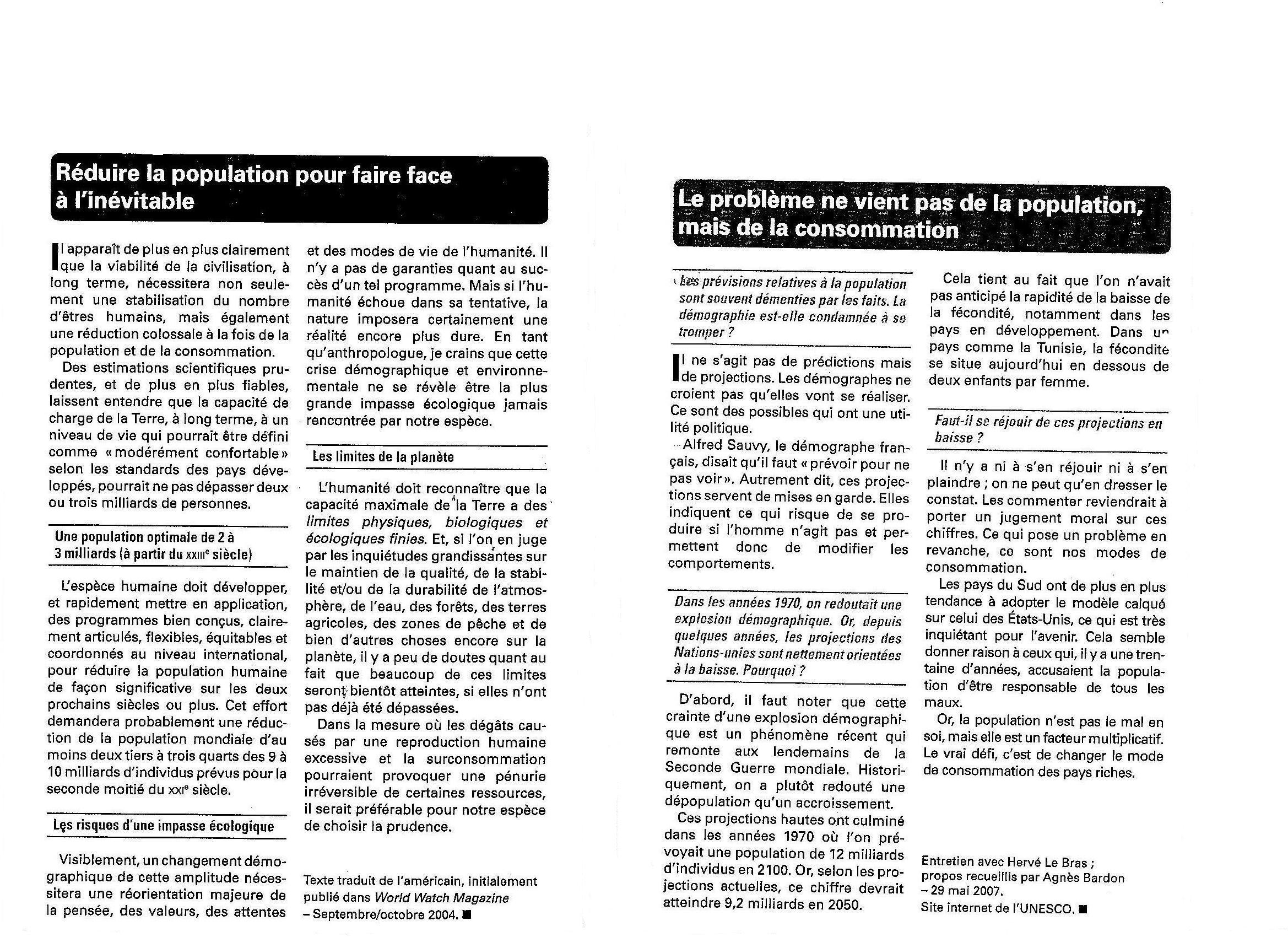 